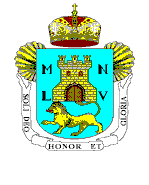  AYUNTAMIENTO DE  CORRAL DE ALMAGUER - (Toledo)      SOLICITUD DE ADMISIÓN PROCEDIMIENTO DE CONSTITUCIÓN DE                    BOLSA DE TRABAJO DE OFICIAL PRIMERA ALBAÑILD/Dª________________________________________________________________, con DNI nº____, con domicilio en C/________________________________, nº ___                             de_________________________________________,tfno.._____________________ E-mail______________________________________________________ante la Sra.    Alcaldesa- Presidenta del  Ayuntamiento de Corral de Almaguer,  comparece  y       como mejor proceda,                                             EXPONE     Que enterado/a de la convocatoria pública efectuada por el Ayuntamiento de Corral de Almaguer para la constitución de una Bolsa de Trabajo de Oficial Primera Albañil,  mediante selección por el procedimiento de concurso de méritos, y estimando reunir todos y cada uno de los requisitos fijados por la misma, manifiesta su deseo de participar en dicho concurso, aceptando íntegramente el contenido de dichas bases y comprometiéndose al cumplimiento estricto de las mismas.     Se acompaña la siguiente documentación:  □  Fotocopia DNI     □ Fotocopia carnet de conducir B1    □ Fotocopia de la titulación académica exigida en la convocatoria    □   Fotocopia de los méritos alegados (Vida laboral, contratos, nóminas, TPC,...)     En base a cuanto antecede, SOLICITA ser admitido/a a las pruebas selectivas a que hace referencia esta instancia y declaro bajo juramento que no estoy incurso/a en causa de incapacidad o incompatibilidad para celebrar contrato laboral con el Ayuntamiento de Corral de Almaguer, así como que no padezco enfermedad ni defecto físico que impida el desarrollo de las correspondientes funciones asignadas al puesto de trabajo en cuestiónEn Corral de Almaguer, a______ de_______________________ de 2017Fdo.: ___________________ILMA. SRA. ALCALDESA-PRESIDENTA DEL AYUNTAMIENTO DE CORRAL DE  ALMAGUER                                             